Volunteer Role Description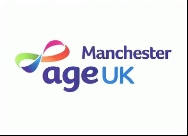 Bicycle Maintenance We appreciate your time in volunteering with us; we are confident that your volunteer experience will be both enjoyable and rewarding.This role involves maintaining bicycles, to a high standard, for use in our bicycle library. Objective:To help Age UK Manchester in the safe delivery of the Cycle Library by maintaining the safety of the bicycles.The role involves:Completing bicycle maintenance training, organised by Age UK Manchester.Working alongside Age UK Staff and other volunteers to deliver the safe service.Adhering to Age UK Manchester’s policies and procedures regarding confidentiality, Health and Safety and Equal Opportunities. The role will also require you:To make sure bicycles are undamaged and safe to use prior to being hired and when they are returned.Keep tools and equipment clean and properly stored when not in use.Report any issues to manager.To complete any additional training necessary for the role.To be reliable and trustworthy. 